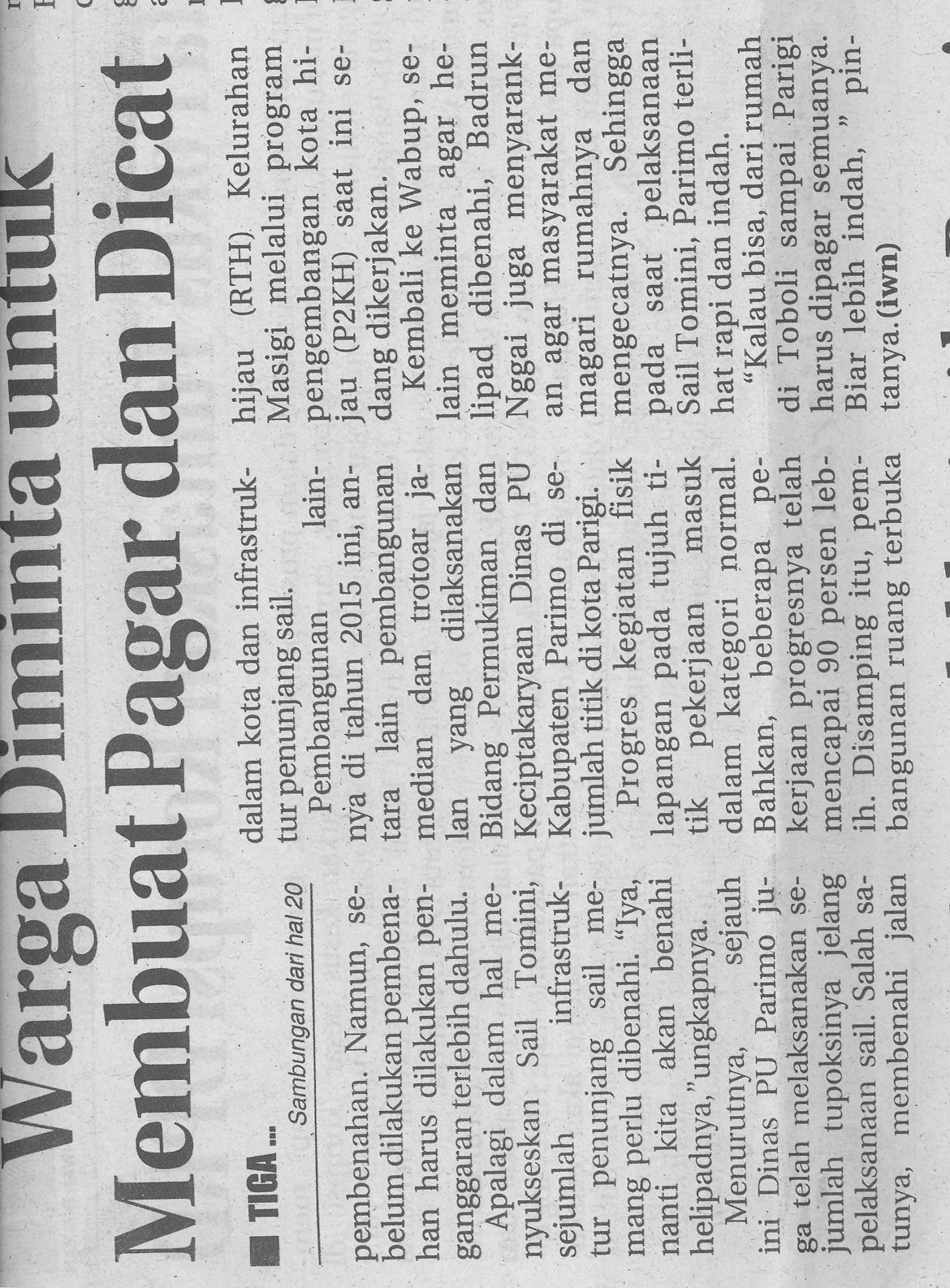 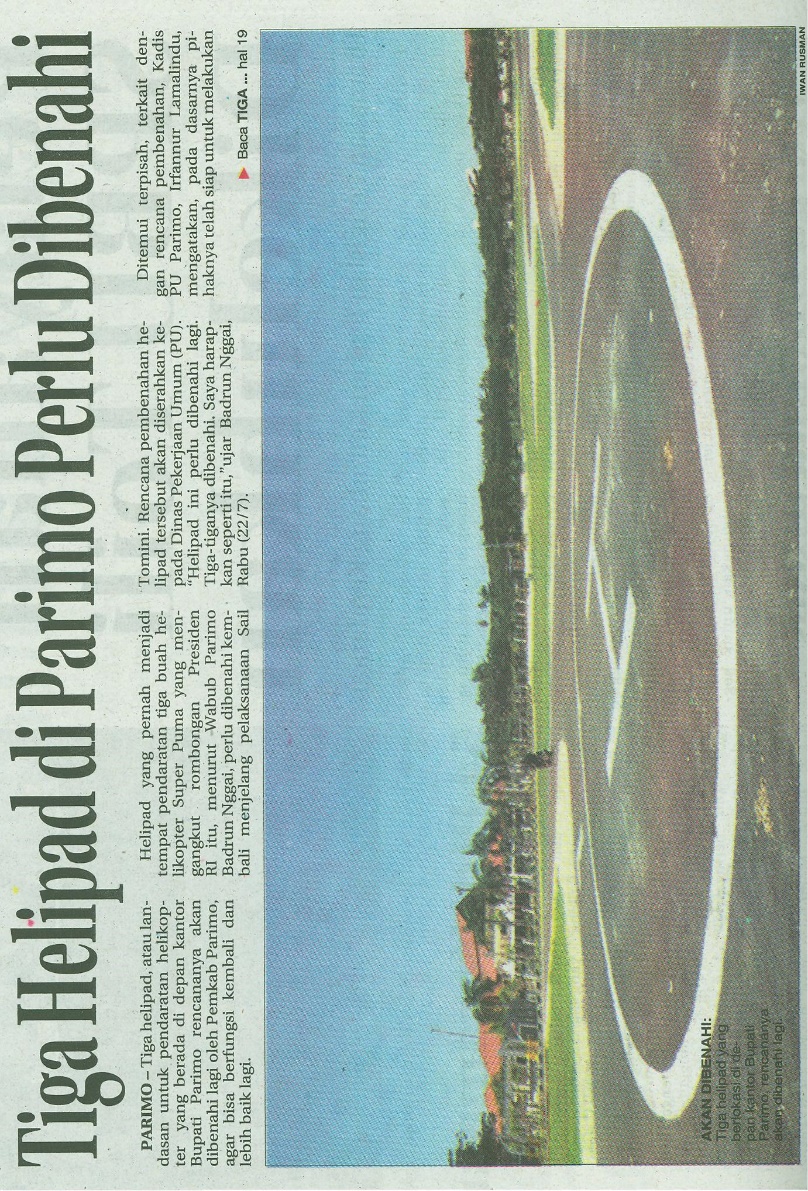 Harian    :RadarKasubaudSulteng IIHari,tanggal:Kamis, 23 Juli 2015KasubaudSulteng IIKeterangan:Tiga Helipad di Parimo Perlu Di BenahiKasubaudSulteng IIEntitas:ParimoKasubaudSulteng II